Soutěž Fotoakademie 2012/2013Témata fotografické soutěže o atraktivní cenyZIMNÍ KOUZLENÍLESLESK A BÍDA CIVILIZACEMAGICKÁ ÚHLOPŘÍČKAMAZLÍČCIFotografie jsou hodnoceny prostřednictvím odborné komise 
a veřejnosti.Hodnotí se technické provedení, základní idea a výsledná atmosféra snímku. Hodnocení probíhá do 31. března 2013, v čele odborné komise je fotografka Sára Saudková. Dalšími členy komise jsou profesionální fotografové Mgr. Kamil Varga, PhDr. Milan Šusta, fotograf Andrej Macenauer a další.Ve 4. ročníku se hodnotilo rekordních 2 332 soutěžních fotografií. Z naší školy do soutěže poslalo své fotografie celkem 11 studentů. Daniel Fous, DMŽ3David Ševčík, DŽ2David Vachuška, DL4Josef Bláha, DL3Karolína Vičanová, DLO1Michal Masař, DL3Ondřej Tomek, D1CPetr Cibulka, DS3Petr Šnajdr, DPE1Štěpánka Veselá, DMS2Tadeáš Topol, DL3Škola získala možnost přihlásit jedno pedagoga na seminář  Zoner Callisto a Zoner Photo Studium 15.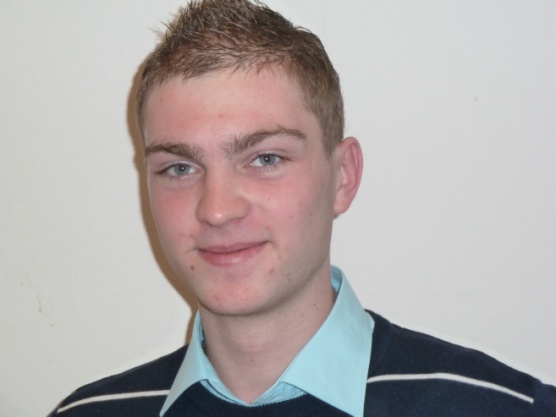 David Ševčík – DŽ2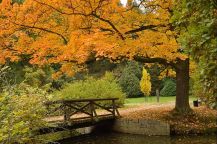 Les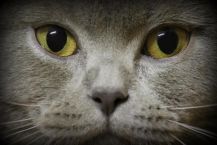 Mazlíčci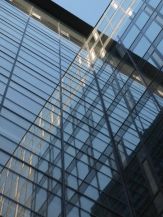 Magická úhlopříčka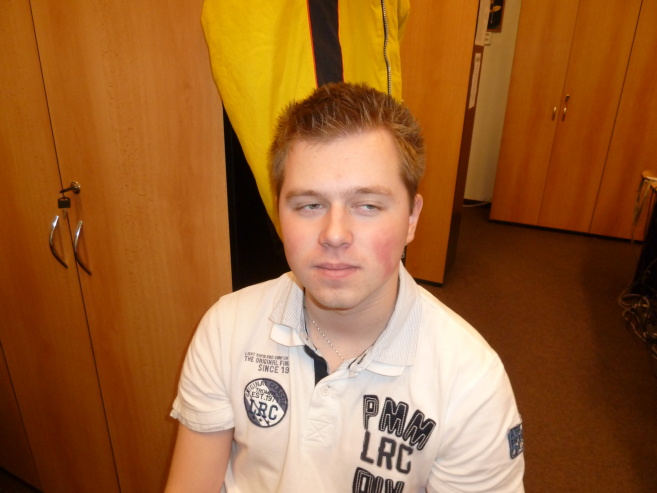 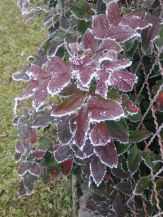 Zimní kouzlení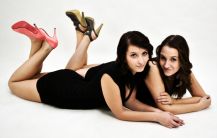 Magická úhlopříčka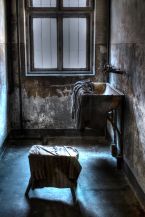 Lesk a bída civilizace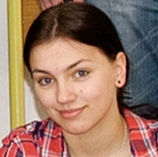 Karolina Vičanová – DLO1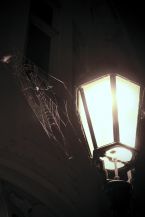 Magická úhlopříčka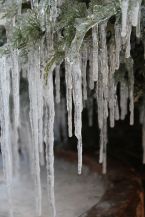 Zimní kouzlení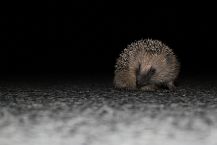 Mazlíčci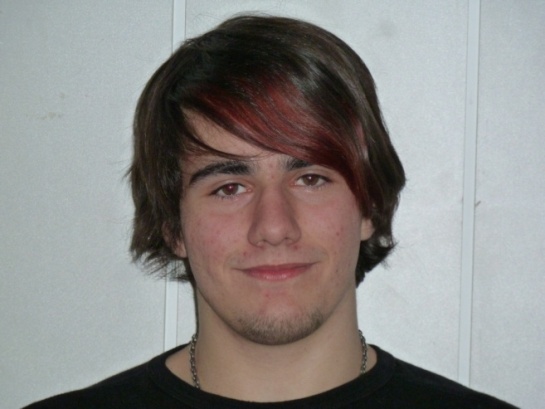 Tadeáš Topol – DL3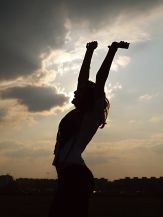 Magická úhlopříčka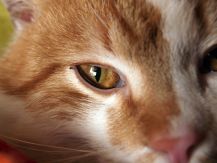 Mazlíčci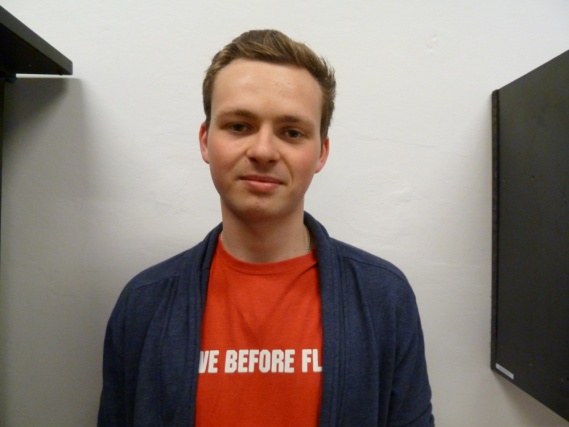 Michal Masař – DL3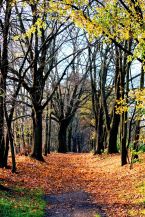 Les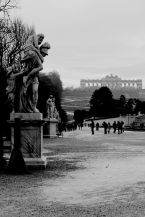 Lesk a bída civilizace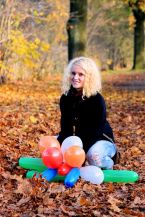 Mazlíčci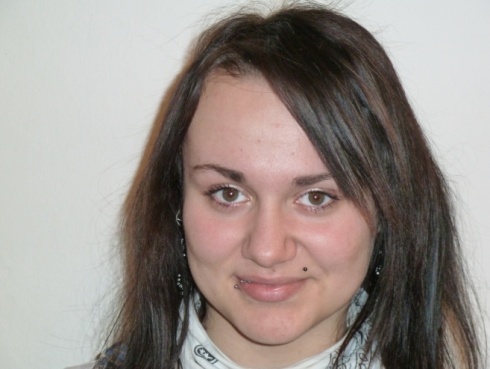 Štěpánka Veselá – DMS2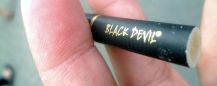 Magická úhlopříčka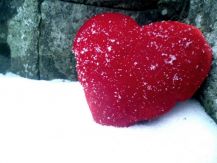 Zimní kouzlení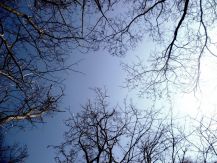 Les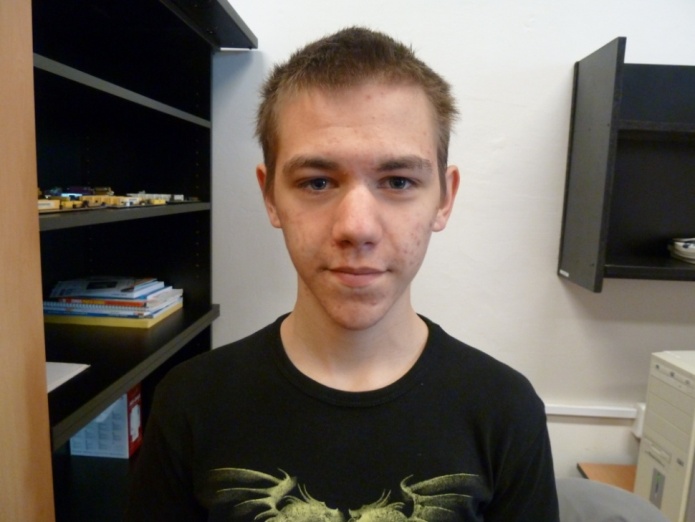 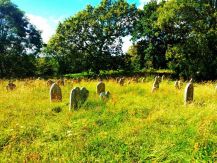 Lesk a bída civilizace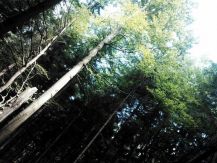 Les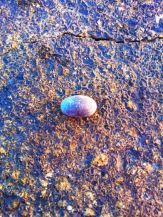 Magická úhlopříčka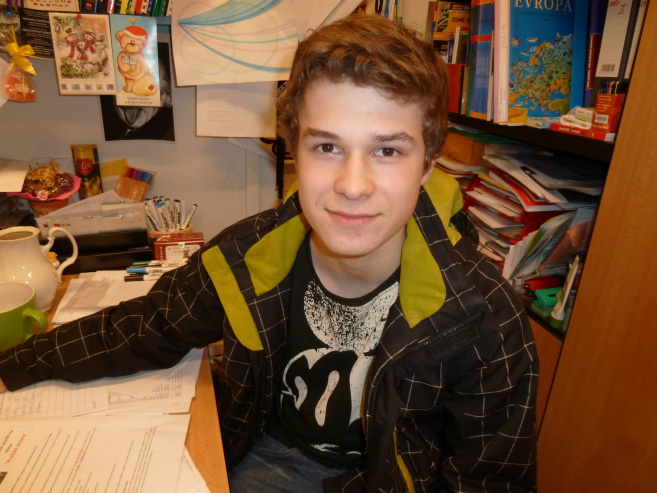 Josef Bláha – DL3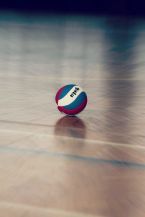 Mazlíčci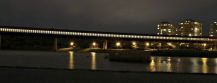 Magická úhlopříčka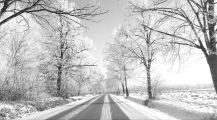 Zimní kouzlení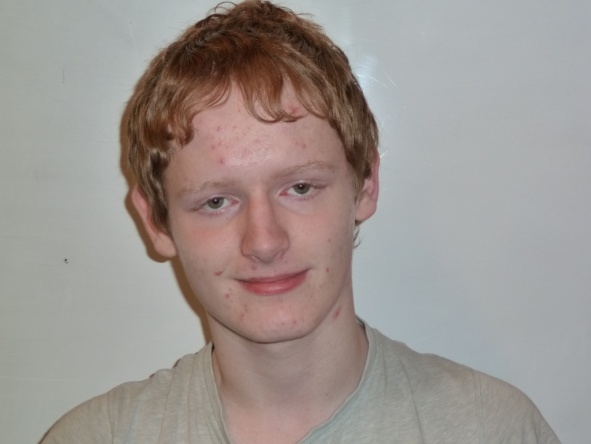 Petr Šnajdr – DPE1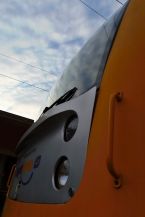 Magická úhlopříčka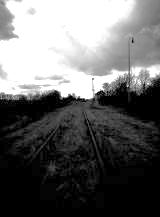 Lesk a bída civilizace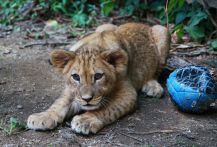 Mazlíčci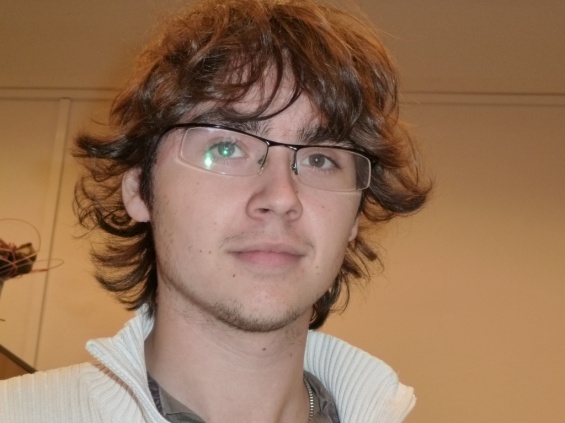 Daniel Fous – DMŽ3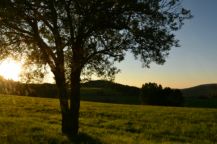 Les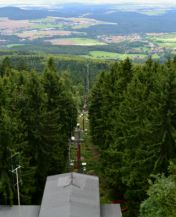 Magická úhlopříčka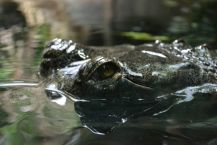 Mazlíčci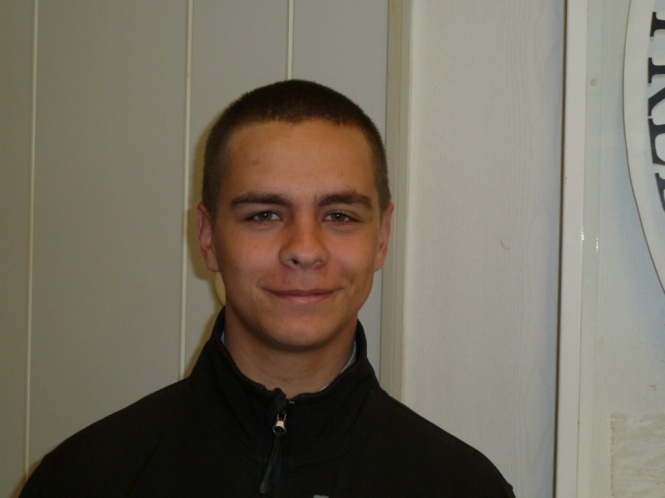 Petr Cibulka –DS3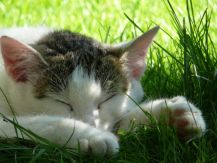 Mazlíčci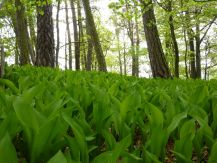 Les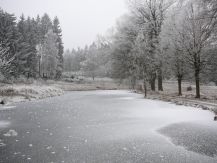 Zimní kouzlení